مشخصات شرکت کنندگان در سمینار آموزشی تخصصی 2 روزه 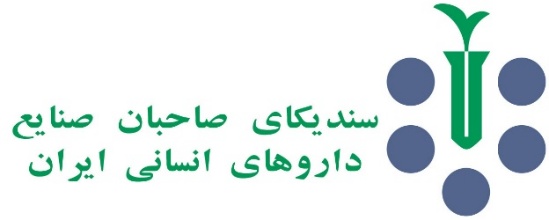 "آشنایی با قواعد و اصول قراردادهای نمایندگی و توزیع بین‌المللیشماره موبایل مسئول ثبت نام جهت هماهنگی و پیگیری: __________________________به:   سندیکای صاحبان صنایع داروهای انسانیاز:  شرکت _________________________________با حضور همکاران معرفی شده به شرح جدول ذیل، موافقت به عمل می‌آید.		مهر و امضاء مدیرعاملنفر اولنفر اولنفر دومنفر دومنام و نام خانوادگینام و نام خانوادگیسمتسمتکد ملیکد ملیشماره موبایلشماره موبایلایمیلایمیلنفر سومنفر سومنفر چهارمنفر چهارمنام و نام خانوادگینام و نام خانوادگیسمتسمتکد ملیکد ملیشماره موبایلشماره موبایلایمیلایمیل